 Célébrations eucharistiques du  26 septembre au 1 Octobre  2023mar.             26 septembre  12h00   	   Institutions économiques, financiers, politiques intègres - Anonyme
 mer.           27 septembre12h00         St-Antoine de Padou – Paulette BoninJeu.            28 septembre  12h00	      Joël Portelance – Mémère Rita Portelance   ven             29 Septembre                        
12h00      Arnel Michel – Victor, Monette et Martinsam.            30 septembre16h00      Gérard Paquette 4ième ann. – Aline Paquette et ses enfants               Raymond Portelance – Rita Portelance                Guérison de mes deux sœurs – AnonymeDim.           1 Octobre 
10h00     Père Gilles Grandmont 24ième ann. de prêtrise – Noëlla Varabioff
              Diana Lachapelle – Son époux Jacques Lachapelle
              Roland Carpenter – Barbara et famille
              Parents et amis défunts – Amélie Kouassi            FINANCES : 

Rég.: 1966.25$ Vrac :112.50$ Total 2078.75$
Dons préautorisés :673.75$   Lampions :85.00$
Nécessiteux : 35.00$Les messes diffusées sur You tube : Lien pour les messes : https://www.youtube.com/@paroisseste-anne-des-pins1692/streamsliturgie des enfants :
La liturgie des enfants est offerte de nouveau durant la messe de dimanche.   Le programme est surtout pour les enfants de 4 à 10 ans.  Nous demandons qu’un parent accompagne les enfants de moins de 4 ans.  POSTE VACANT :
La paroisse St-Dominique est à la recherche d’une secrétaire 
administrative/réceptioniste pour le compte du bureau paroissial de St-Dominique.  Poste disponible à partir du 1er décembre 2023.  Prendre contact avec le bureau paroissial au 705-566-1204 ou écrire au stdominique@ssmd.caCHEVALIERS DE COLOMB :
Les Chevaliers de Colomb Conseil Ste-Agnès vous invitent à un souper spaghetti le mardi, 17 octobre de 4:00à 6:30.  Adultes 12.00$ et enfants (12 ans et moins) 7.00$.VENTE D’OBJETS RELIGIEUX :
 Les 11 et 12 novembre, avant et après la célébration à notre Paroisse, il y aura dans le foyer la vente d’objets religieux en bois d’olivier. CHEVALIERS DE COLOMB DE NOTRE PAROISSE :
La rencontre des Chevaliers aura lieu le jeudi 12 octobre à 19h00 au sous-sol de la paroisse.  Tous sont bienvenue d’assister, hommes et femmes.Les Chevaliers de Colomb auront un déjeuner le dimanche 1er octobre à compter de 10h00 à 13h00.  Adultes : 10$ Enfants 12 ans et moins 5$. Ceux qui désirent acheter des fêves au lard à 3$ du casseau, SVP communiquer avec Pierre au 705-918-4734.ÉGLISE DIOCÉSAINE :  (poste 10 et HD610, le dim., mer., et le ven.à 11h)24 sept.  Discours de reconnaissance :  Sœurs de la Charité d’Ottawa (Partie 2)
2069       Format abrégé :  Souper servi le 24 juin
1er oct.    Journées mondiales de la jeunesse 2023 au Portugal
2070       Pére Thierry Adjoumani
8 oct       Journées mondiales de la jeunesse 2023 au Portugal
2071       Father Daniele MuscolinoLa  Rentrée pastorale paroissiale : Messes du  samedi 3 novembre et du dimanche 4 novembre. La Rentrée, c’est la reprise des activités après un temps de vacance. C’est le moment de se rassembler pour une célébration Eucharistique spéciale ou nous confions l’année à venir au Seigneur.  Pour chaque personne, c’est aussi le moment de réfléchir sur la possibilité de se mettre au service de ses frères et sœurs pour la nouvelle année liturgique 2023-2024.  Chaque personne est invitée à contribuer à la vie de la paroisse, en suivant ses forces, ses disponibilités, ses sensibilités, sa spiritualité, ses talents et charismes, etc.  En préparation pour la Rentrée, à chaque dimanche du mois d’octobre, quelques personnes responsables des divers services de la paroisse se présenteront et donneront une courte description du travail de leur comité ou de leur ministère. Le jour de la Rentrée, les responsables seront disponibles pour rencontrer les personnes qui aimeraient rejoindre leur comité ou ministère. Tous peuvent apporter leur « pierre vivante » pour construire ensemble davantage de liens et de communion entre les différents secteurs et acteurs qui donnent dynamisme à une paroisse. Merci pour votre engagement.               PAROISSE STE-ANNE-DES-PINS14 rue Beech C.P.39 Sudbury, On P3E 4N3           Courriel: steannedespins@bellnet.ca site web: steannedespins.caTÉL:705-674-1947 TÉLÉC : 705-675-2005










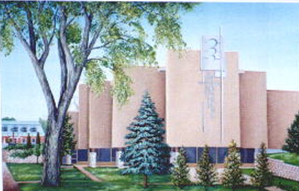                      Les heures de bureau sont du mardi au vendredi de 8H30 À 14H30
                                                 LE 24 SEPTEMBRE, 202325E DIMANCHE DU TEMPS ORDINAIRE A
                    SE RÉJOUIR DE LA BONTÉ DE DIEULes pensées de Dieu ne sont pas nos pensées.  Sa justice peur paraître déconcertante à nos yeux, car elle ne suit pas la logique du mérite, mais plutôt celle de l’amour.  Dieu, riche en pardon, donne à la mesure de son cœur qui est sans mesure et invite à nous ouvrir à la grandeur de sa bonté evers tous et toutes. Prêtre :Secrétaire :Concierge : Père Thierry Adjoumani Kouadio Claire Fournier Marcel Doré